JOINT WARFARE CENTRE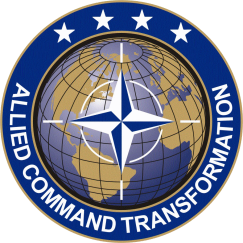 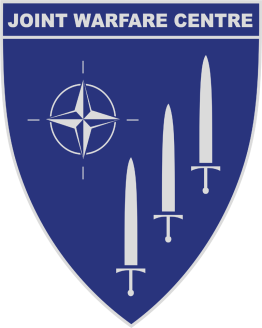 Postbox 8080N-4068 Stavanger, NorwayTelephoneSwitchboard: 03 003Direct dial: 52879290/9294Visiting address: Gamle Eikesetvei 29.CAPABILITY PACKAGE ADDENDUM DEVELOPMENT COORDINATION CONSULTANCYPART III – SPECIAL PROVISIONSSECTION A – CONTRACT MANAGEMENT DATAJWC-16-R-0033TABLE OF CONTENTSEFFECTIVE DATE AND DURATIONThe duration of this Contract is from DATE AGREED PER SOW until 31-MAY-2016    Start date is as soon as possible ASAP, but no later than 4-April-2016.  REMUNERATION AND PRICESAll prices shall be in accordance with Part I Bidding Instruction Annex B Bid Form. All prices are in NOK/EUR/USD/GBP and exclusive of Value Added Tax (VAT). The prices are firm and fixed for the Contract until DATE. POINTS OF CONTACTSThe SUPPLIER shall direct all inquiries, notices and communications regarding this Contract to the Contracting Officer, which may be personally delivered, mailed, or copied, to the following address:Joint Warfare Centre,Purchasing & Contracting BranchP.O. Box 8080, 4068 StavangerThe JWC POCs are:Mr Kjetil Sand, Contracting Officer Tel: +47 51 34 22 32, Fax: +47 51 34 22 79 E-mail address:  kjetil.sand@jwc.nato.int  MSgt Christopher Wynn, Contracting SpecialistTel: +47 51 34 22 36, Fax: +47 51 34 92 94E-mail address:  christopher.wynn@jwc.nato.intAll correspondence is to be forwarded to group email box:  pcs@jwc.nato.intContracting Officers Representative:	The SUPPLIER’s POC is:TBD